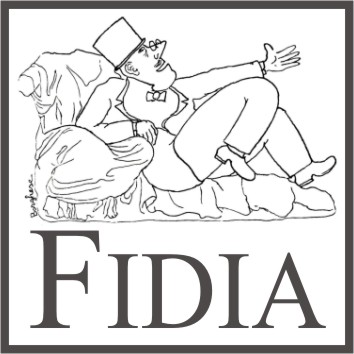 Comunicato stampaINTERNO / ESTERNOLicinia Mirabelli / Massimo Campicatalogo in galleria con testi a cura di Carlo Fabrizio Carli e Lucia Collarile15 ottobre – 5 novembre 2016 Vernissage 15 ottobre 2016 h. 18.00Galleria Fidia Arte ModernaVia Angelo Brunetti, 49 – Roma

In occasione della presente mostra la Galleria Fidia aderisce alla Dodicesima Giornata del Contemporaneo e alla RAW – Rome Art Week

INTERNO/ESTERNOMomenti di trascurabile quotidianitàLa dicotomia del quotidiano si esprime attraverso la contrapposizione di questi due termini: interno/esterno.  Ognuno di noi si trova a vivere insieme queste due dimensioni, ontologicamente compresenti nella natura umana.E’ attorno a questa coppia di concetti che ruota la mostra di Licinia Mirabelli e Massimo Campi, attenti investigatori dello spazio interiore ed esteriore della quotidianità individuale.Che si tratti di un palazzo di periferia o di un bicchiere caduto sulla tavola, ciò che cattura l’attenzione di questi artisti sono i dettagli trascurabili del quotidiano, indagati e riportati sulla tela con l’attenzione per i grandi soggetti: diventano così nature morte contemporanee e vedute di paesaggio urbano, summa della tradizione e dell’innovazione che oscilla tra maestria pittorica, iperrealismo e neo metafisica. Un confronto interessante e un invito alla riflessione sulla pittura come elemento connotativo della nostra tradizione ed eredità da portare avanti in materia di arte contemporanea.Info:GalleriaFidia – Via Angelo Brunetti, 49 – RomaTel&Fax063612051 www.artefidia.com - info@artefidia.com

